James Kesner용인시 수지구 풍덕천동 1104 주공@ 901/501010-8932-0942jamesrkesner@hotmail.com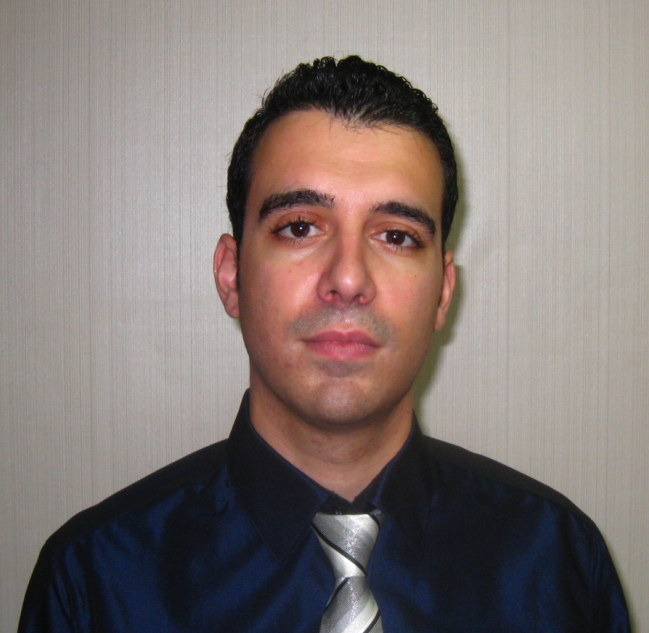 PersonalBirth: Canada, 09-June-1983               Citizenship: CanadianMother Tongue: EnglishVisa and Marital Status: Married with an F-2     (spousal visa)                  Education2006: TESOL/TESL Certification, Oxford     Seminars, Waterloo, Ontario, Canada2002-2006: Bachelor of Arts – Honors English Literature, with a Minor in History,                         University of Waterloo, Waterloo, Ontario, CanadaWork ExperienceESL Teacher              Hongcheon Middle School       Sept. 2008 – Sept. 2010Created lesson plans following the middle school curriculum for levels ranging from beginner to advancedTaught extra-curriculum conversation classesTaught winter and summer vacation classesAssisted in the editing of the mid-term and final examinationsESL Tutor                                            Jan. 2008 – June 2008Tutored ESL Korean university students, both privately and as an employee of Woori Education Group in Toronto, Ontario, CanadaAssisted students with conversation, pronunciation, grammar, writing and vocabulary studiesSubstitute ESL Teacher       Woori Education Group       Feb, 2008 – March 2008Prepared and taught lesson plans and topics for conversation-based classesDirected debates on a series of topics with ESL Korean university and adult studentsESL Teacher            Reading Town, Jukjeon Campus     Aug. 2006 – Aug. 2007Travelled to The Republic of Korea to pursue a teaching jobTaught classes which ranged from elementary to high schoolCreated and organized lesson plans for levels ranging from beginner to advancedHeld dialogues with students’ parentsParticipated in weekly meetingsSkills & ExperienceI have experience in teamwork, whether it is part of a staff in an English school, in a factory, on a construction site, or in customer service.I excel in written and oral communication and possess the necessary skills of creativity and patience when preparing and teaching ESL lessons.I’ve traveled throughout much of Eastern Canada, the United States and the Republic of Korea, as well as countries in Western Europe and South-East Asia.References & TranscriptsAvailable upon request:University Degree DiplomaTESL CertificateLetters of Recommendation 